ABUBAKAR TAFAWA BALEWA UNIVERSITY, 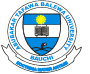 BAUCHI – NIGERIAPMB0248. www.atbu.edu.ngTemplate for Departmental Postgraduate Studies GuidelinesPART B - PROSPECTUSNOTE:Insert in the spaces provided all details of the relevant postgraduate programme in your departmentThe Departments and Faculties shall address each of the above items in accordance with provisions in Part A of School of Postgraduate studies regulations and requirements stipulated in the BMAS of the National Universities Commission (NUC).This should be prepared separately for each postgraduate programme in a Department.FACULTYState the name of the Faculty housing Department  e.g Faculty of Nuclear ScienceDEPATRMENTState the name of the Department  housing the Programme, e.g. Department of  Nuclear PhysicsPROGRAMMEPhD/M.Sc/Mtech/MBA/PGD in Quantum PhysicsPHILOSOPHY Clearly stated and in line with the overall mission and vision of the UniversityOBJECTIVES Comprehensively listed and achievableSCOPE Within the constraints of time and resources available to the DepartmentENTRY REQUIREMENTS In line with minimum matriculation and postgraduate studies requirementsMODE OF STUDY Must be stated clearly the arrangements in the Department in terms of lectures, exams and seminar/oral defenceREQUIREMENTS FOR GRADUATION In terms total number of credits/units required in core courses and electives where applicableAREAS OF SPECIALIZATION     Stated clearly and distinct from othersDISSERTATION STRESS AREAS Structure and format in accordance with the provision of part A of SPGS guidelinesCOURSES STRUCTURE:To be offered per semester numbered according to the stress areas together with the credit units for each course presented in tabular formCOURSE CONTENTS & CREDIT UNITS Description provided for each course items in accordance with SPGS Guidelines/ NUC BMASCOURSE EVALUATION PROCESSCourse Examination,Continuous assessment/Term paper/seminar paper, Other assignmentsGrading systemDISPLAY OF RESULTS Timing of release of result after Senate approvalETHICAL CONSIDERATIONSIssues of Copyright violation, use of anti-plagiarism mechanism, etcProper usage and disposal of research and teaching materials in accordance with global environmental protection standards.FACILITIES:Staff offices, lecture rooms, theatres, labs, library, equipment, etc.STAFF: Teaching and non-teaching with their ranksCHARACTER & LEARNING OUTCOMESMoral, emotional & industriousnessSense of social & ethical responsibilityInclusive knowledge & skills in the specialised areaEffective Communication capabilitiesBroader global perspective for solving problems at community, national and international levels.EMPLOYMENT OPPORTUNITIES